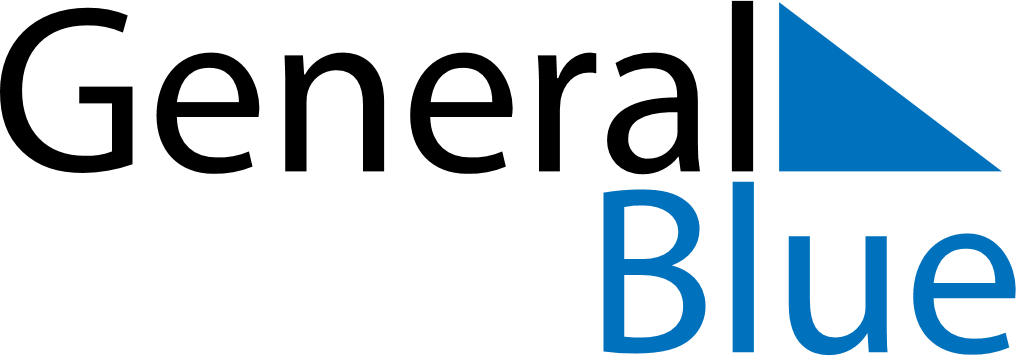 Weekly CalendarMarch 24, 2024 - March 30, 2024Weekly CalendarMarch 24, 2024 - March 30, 2024Weekly CalendarMarch 24, 2024 - March 30, 2024Weekly CalendarMarch 24, 2024 - March 30, 2024Weekly CalendarMarch 24, 2024 - March 30, 2024Weekly CalendarMarch 24, 2024 - March 30, 2024SundayMar 24MondayMar 25MondayMar 25TuesdayMar 26WednesdayMar 27ThursdayMar 28FridayMar 29SaturdayMar 306 AM7 AM8 AM9 AM10 AM11 AM12 PM1 PM2 PM3 PM4 PM5 PM6 PM